G OV E RNO  DO  E ST A D O  DE  RO NDÔNIA GOV E R NA DORIADECRETO Nº	2757	DE 2 7	DE O UTU BRO	DE 1985 .Abona falta de Supervis res Ed ucacionais do Estado de Rondônia .O GOVERNADOR DO ESTADO DE RONDONIA ,	nouso de suas atribuiçôes legais,D E C R E T A :Art . 1º - Ficam liberados da obrigação do ponto sem prejuízo de seus vencim entos, todos os Supervisores Ed cacionais que participarem, comprovadamente, do VIII ENCONTRO NA CIONAL DE SUPERVISORES EDUCACIONAIS, no período de 27 de  outubro  a1º de novembro, na cidade de Salvador-Bahia.Art. 2º - Este Decreto entrará em vigorna data de sua pub licação , revogadas as disposiçôes em contrário.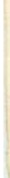 ANGELO 	ANGELIMGovernador